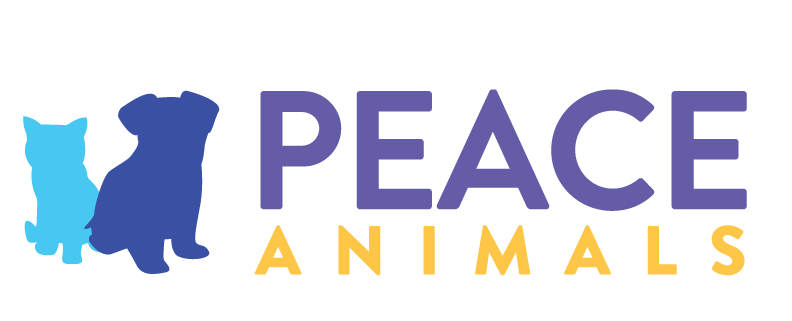 Mon, Nov 23, 2015Free Clinics – 2015Costs not included:  	Bank, Accounting ($2,668 USD), Legal fees, Truck/Trailer repairs – approx. $6,000 USD per yearRoughly Covered by donations:   	Gas (250 pesos), Laundry (200), Lunches (840), Copies (120) Increased Costs:	 		Paying 15% tax now to PFL, likely to go up; account for inflationLegal:	Modify contract (delete Paulina, add Leslie), change tax rate.  Plus costs to notarize, send to accountants, etcClinic Basic Costs – MXN10,500 + 1,575 (15%) = 12,075 in PV13,372 + 2,153 (15%) = 15,525 outside PV + extra gas, lodging, foodBonus 91 or more animals s/n @115 MXN eachUnder 90 animals s/n: employees owe PA @115 MXN each(Unless extenuating circumstances due to weather, accident, etc)2014 compared to 20152014 = 4,251 S/N totalave 109 S/N per clinic37 clinics2015 = 4,026 S/N to date (Nov 23)36 clinics1-2 more clinics this year2016 VariablesIncreased basic clinic costsDecember bonusIVAMonthPets for LifeMaterials/MedsColonia/SiteS/NS/N subtotalS/N TotalJan56,810 MXN30,052.84 MXNPunta de Mita, NAY79La Floresta/Primivera130Las Juntas113Las Flores117439Feb42,2053,939.80Las Canadas91Coapinole111La Cruz, NAY102304Mar46,55223,809.19La Cruz, NAY PFLMezcales, NAY120Los Sauces101El Tuito102323Apr44,8216,844Independencia104Lopez Mateos129La Penita, NAY PFLSan Vicente, NAY128361May69,592.2511,964.47Loma Bonita106  6,612.50Leslie @ SchoolsPalmar de Haramara145Coapinole142Volacanes141534June52,227.5029,246.79Vet Conf-0-  3,450Leslie @SchoolsPalmar de Progreso129Villas del Puerto1215 de Diciembre141391monthPFLMaterials/MedsColonia/SiteS/NSubtotalTotalJuly62,715.253,708.04Colina Clinic1135 de Diciembre  93Lopez Mateos122Villa Universidad/Ixtapa  92420Aug50,50815,974.24Coapinole88Valle Dorado, NAY151Los Sauces137376La Cruz , NAY  PFLSept59,84528,454.82Pitillal85Villas del Mar1005 de Diciembre81Mezcalitos, NAY85Los Sauces122473Oct61,404.768,513.58Mojoneras114Las Juntas112San Sebastian64San Vicente, NAY115Nov-0-1,210Guayabitos, NAY PFLOaxaca, OAX PFLPV clinic?509,743.26163,717.77673,461.03 ($167.27 MXN per animal) Ave 15 MXN to 1 USD$11.15 USD  (EXCLUDES OUTSIDE COSTS= Legal, Accounting, Repairs, Equipment)4054,026DecSan Pancho, NAY PFLSan Blas, NAY PFLest 20,000Coapinoleest 140VacationJAN 2016est. 17,000Punta de Mita, NAYest 90est. 18,000Bucerias, NAYest 100